Администрация ПОСТАНОВЛЯЕТ: 1.Внести изменения в постановление администрации муниципального района «Печора» от 29.11.2019 № 1518 «Об утверждении положения об оплате труда работников администрации муниципального района «Печора» и отраслевых (функциональных) органов администрации муниципального района «Печора», являющихся юридическими лицами, замещающих должности, не являющиеся  должностями муниципальной службы, а так же осуществляющих профессиональную деятельность по профессиям рабочих»:1.1. Пункт 2 раздела IV «Ежемесячная надбавка к должностному окладу за выслугу лет в органах местного самоуправления» приложения изложить в следующей редакции:«2. Стаж работы, дающий право на получение ежемесячной надбавки к должностному окладу за выслугу лет, включает в себя периоды работы в органах местного самоуправления, а также в их отраслевых (функциональных) и территориальных органах.».2. Настоящее постановление вступает в силу с момента принятия, подлежит размещению на официальном сайте муниципального района «Печора».ОЭиИ – 1 экз.ОДОиК – 1 экз.СИТ – 1 экз.Сектор по кадрам и МС – 1 экз.АДМИНИСТРАЦИЯ МУНИЦИПАЛЬНОГО РАЙОНА «ПЕЧОРА»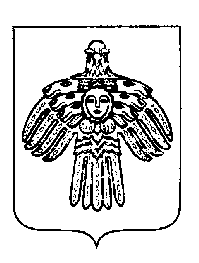 «ПЕЧОРА»  МУНИЦИПАЛЬНÖЙ  РАЙОНСААДМИНИСТРАЦИЯ ПОСТАНОВЛЕНИЕ ШУÖМПОСТАНОВЛЕНИЕ ШУÖМПОСТАНОВЛЕНИЕ ШУÖМ« 31 » декабря 2019 г.г. Печора,  Республика Коми                                        № 1691   Глава муниципального района – руководитель администрации	Н.Н.Паншина